TEAM Roster planning form			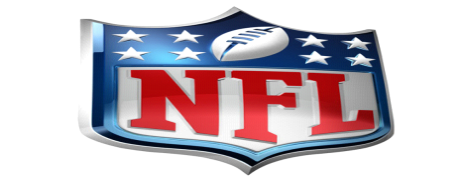 When Thomas watches football on Sundays, his dad always talks about how great the players were back in the early 80’s.  He decided to fill the roster for the Amazing Amazons with great players from that era.  Thomas used the Internet to search for the All-Pro teams from the 80’s.  He also found further information about each player at the Pro Football Hall of Fame Web site.  The roster that Thomas created for the team is shown below:Directions: Complete this form to organize the players  that would be on “your dream team”.  You may use any current or former player, college athlete.  No more than two from any team.   First Name	       Last Name                 Position                 Height                   Weight                  Uniform #